Parish Dates December 2021 onwards  Today - Sunday 19th December	  6.00pm CAROLS BY CANDLELIGHT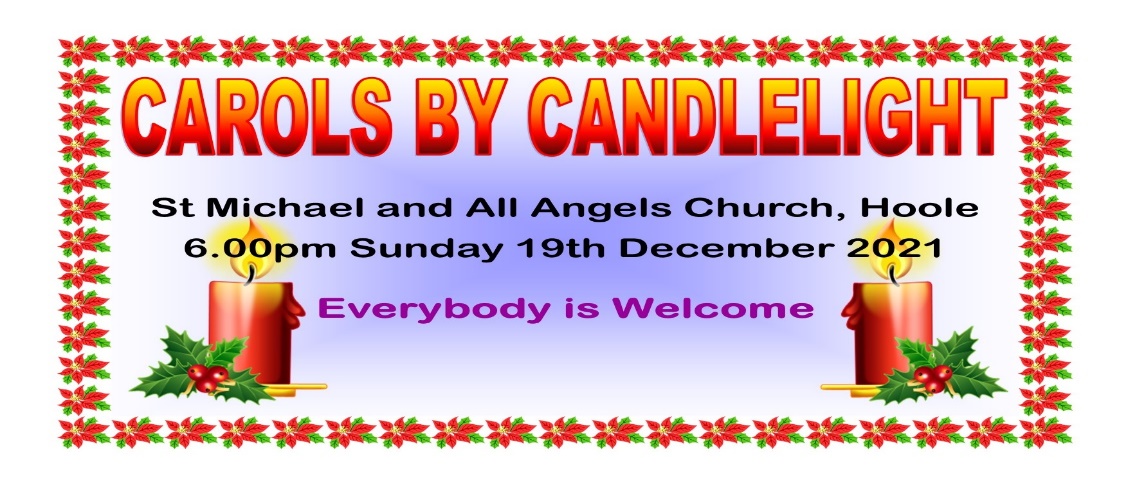 MULLED WINE AND MINCEPIES WILL BE SERVED AFTERCAROLS BY CANDLELIGHT TONIGHTTuesday 21st December            10.15am  Holy Communion in Church.  CHRISTMAS EVE		4.00pm CRIB SERVICEChildren are invited to come dressed as shepherds or angels 					11.30pm MIDNIGHT COMMUNIONCHRISTMAS DAY		10.30am FAMILY SERVICE WITH CAROLS AND COMMUNIONCHILDREN ARE INVITED TO BRING ONE OF THEIR PRESENTS TO THE SERVICESunday 26th December		10.30am Parish CommunionMonday January 17th                   7.30pm PCC at the Village HallSAVE THE DATE Friday 21st January 7.00pm -10.30pm  New Year Parish Social:            Music from 60s to 90s in the Village Hall. Website : www.hooleparishchurch.com Facebook page: St Michael and All Angels Church, Hoole, Rector – Revd Ann Templeman anntempleman@live.co.uk 01772 448515The Rectory, 69 Liverpool Old Road Much Hoole PR4 4RBPlease take this sheet home with youSt. Michael and All Angels – Hoole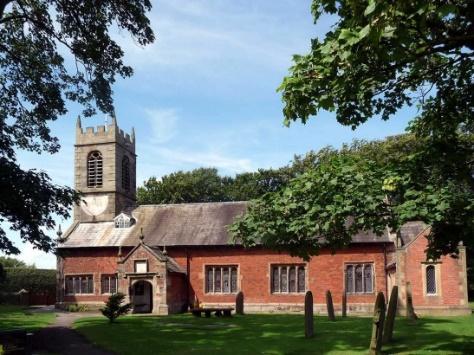 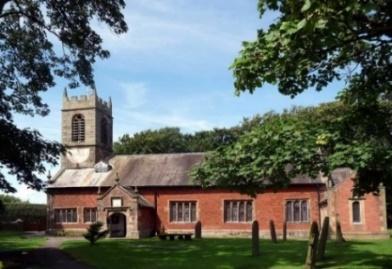 Welcome to our church again this morning.  Please stay for a chat and acup of tea or coffee after the 10.30 service, a great way to meet people                       Sunday 19th December 2021   Advent 4                                  GOD’S GRACE AND KINDNESS‘So Mephibosheth ate at David’s table like one of the King’s sons.’                                                                                                 2 Samuel 9: v 11.                                             PRAYER OF THE DAY:    Eternal God, as Mary waited for the birth of your Son, so we wait for his coming in glory; bring us through the birth pangs of this present age to see, with her, our great salvationin Jesus Christ our Lord.                                Amen. 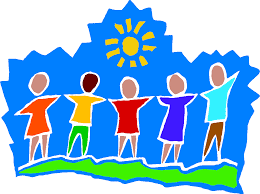  9.00am.     Holy Communion     (Book of Common Prayer) begins p23710.30am.    Parish Communion with Sunday School                   Reading:   2 Samuel 9: v 1-13.      Hymns:      Carol sheet 18 – Angels from the realms of glory.                    Screen/video – T’was on a starry night.                                            Carol sheet 8 – See amid the winter’s snow.                    486 – Of the Father’s love begotten.H/C Hymns: 649 – The King of love.   6.00pm.      Carols by Candlelight.  (see back page)BIBLE READING:  2 Samuel 9: v 1-13.      David asked, ‘Is there anyone still left of the house of Saul to whom I can show kindness for Jonathan’s sake?’  Now there was a servant of Saul’s household named Ziba. They summoned him to appear before David, and the king said to him, ‘Are you Ziba?’  ‘At your service,’ he replied.  The king asked, ‘Is there no one still alive from the house of Saul to whom I can show God’s kindness?’ Ziba answered the king, ‘There is still a son of Jonathan; he is lame in both feet.’‘Where is he?’ the king asked.  Ziba answered, ‘He is at the house of Makir son of Ammiel in Lo Debar.’  So King David had him brought from Lo Debar, from the house of Makir son of Ammiel.      When Mephibosheth son of Jonathan, the son of Saul, came to David, he bowed down to pay him honour.  David said, ‘Mephibosheth!’  ‘At your service,’ he replied.  ‘Don’t be afraid,’ David said to him, ‘for I will surely show you kindness for the sake of your father Jonathan. I will restore to you all the land that belonged to your grandfather Saul, and you will always eat at my table.’  Mephibosheth bowed down and said, ‘What is your servant, that you should notice a dead dog like me?’       Then the king summoned Ziba, Saul’s steward, and said to him, ‘I have given your master’s grandson everything that belonged to Saul and his family.  You and your sons and your servants are to farm the land for him and bring in the crops, so that your master’s grandson may be provided for. And Mephibosheth, grandson of your master, will always eat at my table.’ (Now Ziba had fifteen sons and twenty servants.)  Then Ziba said to the king, ‘Your servant will do whatever my lord the king commands his servant to do.’ So Mephibosheth ate at David’s[a] table like one of the king’s sons.Mephibosheth had a young son named Mika, and all the members of Ziba’s household were servants of Mephibosheth.  And Mephibosheth lived in Jerusalem, because he always ate at the king’s table; he was lame in both feet.Prayer:  We pray for all who are homeless or disadvantaged at this time of the year.  We pray for those who are sick, especially Baby Erica Ivy, Patricia Mortimer, Rose Wood, Tom Parkinson, Karen Kenyon, Rose Brown, Peter Parker, Steve Coughlan and James Turbefield. WEEKLY GIVING ENVELOPES 2022:    Please collect yours as soon as possible ready to start using them in January.  As usual there will be a tax status slip in the box which needs returning for the Attention of the Treasurer.  If you wish to start taking envelopes or change to Standing Order just ask in Church.HOUSEGROUPS AND MIDWEEK PRAYERTIMEHousegroups at the Rectory continue in the New Year on                                Tuesday  January 18th   Prayer time continues each Tuesday morning in Church at 10.15am .             This week December 21st will be a service of Holy Communion.   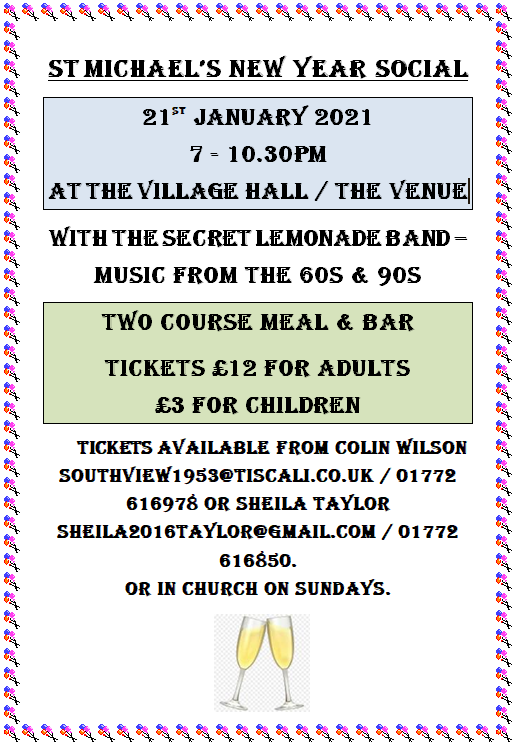 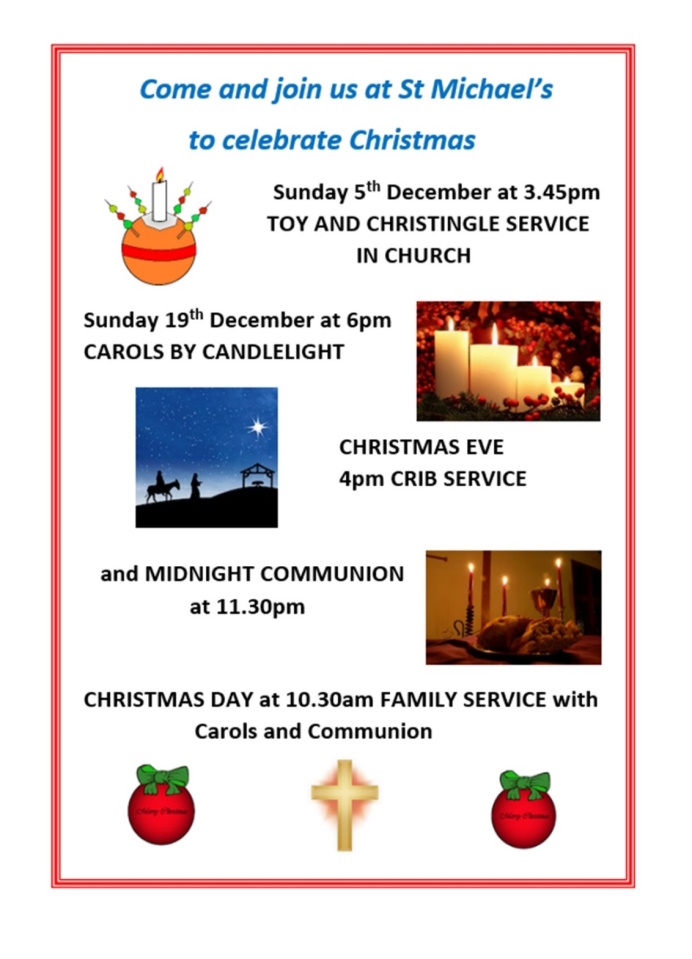 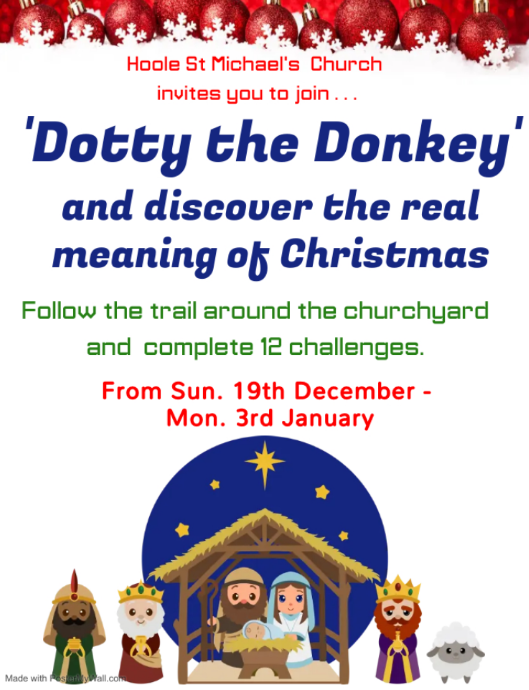 